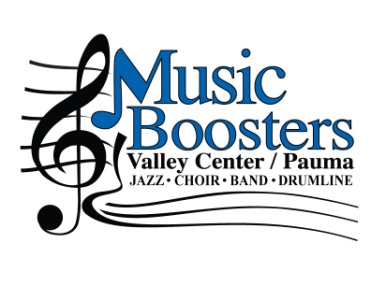 Membership Application2018-2019General Membership	$10   ______  Silver Level 			$25   ______	Gold Level 			$50   ______   Corporate Sponsor – Advertisement in all community concert programs (Veteran’s Day, Christmas, Jazz Benefit), respectively (whole page, half page, quarter page, eighth page)      		$1,000+ Whole Note 	______        	$250 Quarter Note	______	$   500    Half Note  	______   	$150 Eighth Note	______Name(s):  		Please make your check payable to Valley Center/Pauma Music Boosters (VCPMB) Return to your child’s teacher or mail to:    PO Box 841, Valley Center, CA 92082Thank you for your support! Tax ID #08086831, a 501c3 charitable organization supporting music in our schoolsMusic Family Information (This information is for use only by VCPMB, and will not be released to any third parties.)Parent(s)/Guardian(s)/Business Name: ___________________________________________________________Address: _____________________________________________________________________________________Best Way to Contact: Email _________________________ Phone: _______________ Cell: 	_________________	Student Name: ___________________________________ School: ___________________________________________Grade:  _____________	Music Group: ____________________________________________________________Student Name: ___________________________________ School: ________________________________________   Grade:  _____________	Music Group: _____________________________________________________________Groups include: Elementary Schools – Beginning Band at Pauma, Lilac and VC ElementaryMiddle School - Choir, Beginning Band, Intermediate Band, Advanced Band, Drum Line & Jazz BandHigh School - Choir, Concert Band, Jazz Band, Marching Band, Drum Line, Color Guard & Winterguard 